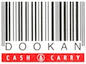 FICHE DE POSTE – SOMMELIERDate de création : 06/06/2019Date de révision : Version : 1RH/DK/FP0025FICHE DE POSTE – SOMMELIERNombre de pages : 2INTITULE DU POSTESOMMELIERSITUATION FONCTIONNELLESupérieur Hiérarchique (N+1)Collaborateurs (N-1)Directrice Générale Dookan ---------CARACTERISTIQUES DE L’EMPLOICadre de l’emploiCatégorie professionnelleType de ContratCadre« 5B »Engagement à l’essai jusqu’au 3 mois possibilité de renouvellement une fois avant d’être CDICONDITIONS D’EXERCICELieu de travailHoraire de travailAntananarivo Du lundi au samedi (fermeture 1 journée de la semaine à définir) :9 h30 – 20 h30 (avec pause 1 heure)Dimanche et jour férié9h à 13h DEFINITION GENERALE DE LA FONCTIONAssure l’organisation, la gestion , la dégustation et la vente des vins en boutique  et collabore à l’ensemble de la sélection vins avec les équipes Dookan ainsi qu’à l’effort commercial de Dookan en généralPromouvoir et effectuer le service des boissonsAccueillir les clients et prendre en note la commandeArgumenter des propositions pour adapter l'offre au besoin de la clientèleTransmettre les commandes au service facturation.S’informer sur les vins de l’établissementVérifier la satisfaction de la clientèleDécrire les vins à la clientèleAssurer la promotion des certains produitsConseiller et servir les vinsDéterminer les préférences et les goûts particuliers de la clientèleSuggérer des associations de mets et de vinsRépondre aux questions de la clientèleConseiller la clientèle sur des appellationsPromouvoir les vins du moisConseiller la direction pour développer une offre commerciale adaptéeDévelopper le chiffre d’affaireDévelopper le chiffres d’affaire de la boutiqueAssurer les prospections et ventes au sein des ambassades et diplomatesFaire la visite des clients CHR et les fidélisésS’occuper de la gestion de la caveOrganiser la caveAnalyser les ventes pour  anticiper les réapprovisionnementsMettre en place la cave du jour Faire l’inventaire hebdomadaire/mensuel/annuel de la cave La liste des missions ci-dessus n'est pas limitative, le titulaire du poste aura à effectuer toutes autres tâches qui pourraient lui être confiées dans le domaine de  ses compétences.SAVOIRBac+3 au minimum en restauration spécialisé en sommellerie, ou œnologieMaitrise parfaite de la langue française et bon niveau en anglais Maitrise Excel,SAVOIR-FAIRE4 Années d’expériences réussies en tant que Sommelier ou équivalentAvoir une bonne faculté organoleptique, et maitriser la combinaison des saveursSens de l’accueil Bonne communication orale et écrite afin de nouer des relations de qualité avec les clientsBonne capacités d’écoute Aptitudes pour le service à la clientèle, la gestion des clients difficilesSens de l’organisation, de négociation et de convictionAvoir un bon esprit d'analyse et de synthèse, Connaissances approfondies dans le domaine suivant : Vin et ses accords mets Autonome et doté d'une grande capacité de travail, SAVOIR-ETREBonne présentationRigueurRésistance au stressOrientation clientSIGNATURESSIGNATURESSIGNATURESSIGNATURESLe titulaire Date :Le supérieur HiérarchiqueDate :Le responsable Ressources HumainesDate :La DirectionDate :